Meeting of Collaboration on ITS Communication Standards (CITS)6 December 2017 (9:00h-13:00h), Arlington, USAPlease join my meeting from your computer, tablet or smartphone.https://global.gotomeeting.com/join/250737621Password: citsYou can also dial in using your phone.Access Code: 250-737-621Phone numbersArgentina (Toll Free): 0 800 266 1378Australia (Toll Free): 1 800 191 358Australia: +61 2 8355 1038Austria (Toll Free): 0 800 202144Austria: +43 1 2530 22500Bahrain (Toll Free): 800 81 305Belarus (Toll Free): 8 820 0011 0331Belgium (Toll Free): 0 800 81382Belgium: +32 28 93 7002Brazil (Toll Free): 0 800 047 4902Bulgaria (Toll Free): 00800 120 4413Canada (Toll Free): 1 888 299 1889Canada: +1 (647) 497-9379Chile (Toll Free): 800 395 146China (Toll Free): 4008 866143Colombia (Toll Free): 01 800 012 9057Czech Republic (Toll Free): 800 500453Denmark (Toll Free): 8025 3112Denmark: +45 32 72 03 69Finland (Toll Free): 0 800 94473Finland: +358 923 17 0556France (Toll Free): 0 800 919 896France: +33 170 950 590Germany (Toll Free): 0 800 184 4230Germany: +49 692 5736 7300Greece (Toll Free): 00 800 4414 4282Hong Kong (Toll Free): 30774812Hungary (Toll Free): (06) 80 986 259Iceland (Toll Free): 800 9993India (Toll Free): 000 800 100 8227Indonesia (Toll Free): 001 803 852 9155Ireland (Toll Free): 1 800 818 263Ireland: +353 15 360 756Israel (Toll Free): 1 809 388 020Italy (Toll Free): 800 792289Italy: +39 0 230 57 81 80Japan (Toll Free): 0 120 242 200Korea, Republic of (Toll Free): 0806180880Luxembourg (Toll Free): 800 29524Malaysia (Toll Free): 1 800 81 6860Mexico (Toll Free): 01 800 083 5535Netherlands (Toll Free): 0 800 020 0178Netherlands: +31 207 941 375New Zealand (Toll Free): 0 800 47 0051New Zealand: +64 9 282 9510Norway (Toll Free): 800 69 055Norway: +47 21 93 37 37Panama (Toll Free): 001 800 507 2789Peru (Toll Free): 0 800 77844Philippines (Toll Free): 1 800 1110 1669Poland (Toll Free): 00 800 1124748Portugal (Toll Free): 800 784 711Romania (Toll Free): 0 800 410 025Russian Federation (Toll Free): 8 800 100 6217Saudi Arabia (Toll Free): 800 844 3636Singapore (Toll Free): 18007231322South Africa (Toll Free): 0 800 555 451Spain (Toll Free): 800 900 593Spain: +34 932 75 1230Sweden (Toll Free): 020 980 768Sweden: +46 853 527 818Switzerland (Toll Free): 0 800 562 250Switzerland: +41 225 4599 60Thailand (Toll Free): 001 800 658 129Turkey (Toll Free): 00 800 4488 29001Ukraine (Toll Free): 0 800 60 9142United Arab Emirates (Toll Free): 800 044 40444United Kingdom (Toll Free): 0 800 389 5276United Kingdom: +44 330 221 0097United States (Toll Free): 1 877 309 2070United States: +1 (786) 535-3119Uruguay (Toll Free): 0004 019 1017Viet Nam (Toll Free): 122 80 106First GoToMeeting? Let's do a quick system check: https://link.gotomeeting.com/system-check____________________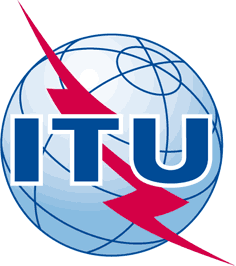 INTERNATIONAL TELECOMMUNICATION UNIONTELECOMMUNICATION
STANDARDIZATION SECTORSTUDY PERIOD 2017-2020INTERNATIONAL TELECOMMUNICATION UNIONTELECOMMUNICATION
STANDARDIZATION SECTORSTUDY PERIOD 2017-2020DOC 12 DOC 12 INTERNATIONAL TELECOMMUNICATION UNIONTELECOMMUNICATION
STANDARDIZATION SECTORSTUDY PERIOD 2017-2020INTERNATIONAL TELECOMMUNICATION UNIONTELECOMMUNICATION
STANDARDIZATION SECTORSTUDY PERIOD 2017-2020Collaboration on Intelligent Transport Systems Communication StandardsCollaboration on Intelligent Transport Systems Communication StandardsINTERNATIONAL TELECOMMUNICATION UNIONTELECOMMUNICATION
STANDARDIZATION SECTORSTUDY PERIOD 2017-2020INTERNATIONAL TELECOMMUNICATION UNIONTELECOMMUNICATION
STANDARDIZATION SECTORSTUDY PERIOD 2017-2020Original: EnglishOriginal: EnglishQuestion(s):Question(s):Arlington, USA, 6 December 2017Arlington, USA, 6 December 2017DOCUMENTDOCUMENTDOCUMENTDOCUMENTDOCUMENTSource:Source:TSBTSBTSBTitle:Title:Remote participation – GoToMeeting access detailsRemote participation – GoToMeeting access detailsRemote participation – GoToMeeting access detailsPurpose:Purpose:InformationInformationInformationContact:Contact:Stefano PolidoriTSBStefano PolidoriTSBTel:Fax:Email:	stefano.polidori@itu.intPlease don’t change the structure of this table, just insert the necessary information.Please don’t change the structure of this table, just insert the necessary information.Please don’t change the structure of this table, just insert the necessary information.Please don’t change the structure of this table, just insert the necessary information.Please don’t change the structure of this table, just insert the necessary information.